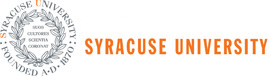 Youth Program QuestionnaireAs part of its commitment to provide an open and safe campus environment for all, including minors (under 17), the University needs to identify all programs, events and activities that serve, employ, or otherwise engage youth. We ask all departments to complete at least Section 1 below and, if applicable, Section 2. Questionnaires should be returned to Risk Management, 119 Euclid Avenue or riskadmin@syr.edu.  If you host such a program, event or activity in the future, download this from the Risk Management website and complete and return it then. Section 1Today’s Date: ________________________________________________Name of Person Completing Form: _______________________________ E-mail: ___________________________Does your School/College/Department serve, employ, or otherwise engage minors or youth?	Yes	NoDo you anticipate serving, employing, or otherwise engaging minors or youth in a program, event, or activity between now and July 1, 2014?	Yes 	No 	If you answered “Yes” to either or both of the questions above, please complete Section 2.Section 2Name of Program: __________________________________________________________________________________Program Contact Name & E-mail:_______________________________________________________________________SU School/College/Department Affiliation: ______________________________________________________________Program Dates: _____________________________________________________________________________________Program Description:______________________________________________________________________________________________________________________________________________________________________________________________________________________________________________________________________________________________________Are community partners/organizations involved? 	YES (name) _____________________________	            NOParticipant Details:	# Participants ________		Age Range________________________	Is this a residential program?	YES		NOWill participants travel off campus for field trips? 	YES		NO 	If yes, will there be an overnight trip? 		YES		NO